Application for a permit should be made in writing to:Licensing, Public Protection Borough Council, Marmion House, , , B79 7BZTelephone - 01827 709 445 or Email - publicprotection@tamworth.gov.ukno later than 1 month before the date on which it is proposed for the collection to start, providing that the licensing authority may reduce the period if satisfied that there are special reasons for doing so.IN PURSUANCE of Section 2 of the House to House Collections Act 1947, I hereby apply for a licence authorising me to promote the collection, of which particulars are given below.Signed:	…………………………………………………Date:	…………………………………………………PARTICULARS OF COLLECTION1. Details of Applicant	1…………………………………………..    (Name and Address)		……………………………………………		……………………………………………		……………………………………………		……………………………………………	Telephone Number		.............................................................	Email Address		……………………………………………2. Particulars of Charitable Organisation and	2…………………………………………..    purposes to which the proceeds of  	………………………………………….    collection are to be applied		………………………………………….    (Full particulars should be given and 		………………………………………….    where possible the most recent account		………………………………………….    of any charity which is to benefit  should 		………………………………………….    be enclosed)3. Position held in organisation (if you do not 	3.…………………………………………..    hold an appointment please provide		……………………………………………    confirmation of your authorisation to 		……………………………………………    conduct the collection)		……………………………………………4.  Over what parts of  is it 	4…………………………………………..      proposed that the collection should		……………………………………………     extend?		……………………………………………5. During what period of the year is it 		5…………………………………………..    proposed that the collection be made? 			…………………………………………..6. Is it proposed to collect money?		6…………………………………………7. Is it proposed to collect other property?  If	7…………………………………………..    so of what nature?  And is it proposed		……………………………………………    to sell such property or to give it away or	…………………………………………….    to use it?		……………………………………………8. Approximately how many persons is it 	8…………………………………………..    proposed to authorise to act as collectors	……………………………………………    in ?		……………………………………………9. Is it proposed that remuneration should be	9.    paid out of the proceeds of the collection -	 	(a) to collectors?		(a)	(b) to other persons?		(b)    If so, at what rates and to what classes of    persons?10. Is application being made for licences for	10…………………………………………      collections for the same purpose in other	……………………………………………      District Council areas?  If so, to what		……………………………………………      District Councils?  And approximately	……………………………………………      how many persons in all is it proposed	……………………………………………      to authorise to act as collectors?		……………………………………………11. Has the applicant, or to the knowledge of	11…………………………………………      the applicant, anyone associated with the	……………………………………………      promotion of the collection been refused	……………………………………………      a licence or order under the Act or had a	……………………………………………      licence or order revoked?	……………………………………………      If so, give particulars	……………………………………………12. Is it proposed to promote this collection	12…………………………………………      in conjunction with a street collection?	……………………………………………      If so, a separate application is required.	……………………………………………13. Date of previous collection	13	……………………………………….NOTE: The attention of applicants is drawn to the provisions of the House to House Collections Regulations 1947 (S.R. & 0., No. 2662) as amended by the House to House Collections Regulations, 1963 (S.I. 1963 No. 684).  Copies can be obtained from H.M. Stationery Office, 49 High Holborn, , WC1 	«WORKID»/eh-hous1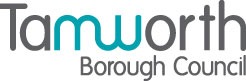 HOUSE TO HOUSE COLLECTIONS ACT 1947Application for aHouse to House Collection Licence